АННОТАЦИЯ к рабочей программе дисциплиныОСНОВЫ СПЕЦИАЛЬНОЙ ПЕДАГОГИКИ И ПСИХОЛОГИИЦель дисциплины - формирование общепрофессиональных и профессиональных компетенций на основе изучаемого теоретического и практического материала.Место дисциплины в структуре образовательной программы. Основная дисциплина вариативной части - Б1.В.01 – 5 и 6 семестр. Основные разделы содержания.РАЗДЕЛ I      Теоретико-методологические основы специальной педагогики.РАЗДЕЛ II Классификации нарушений в развитии. Психолого-педагогическая характеристика детей с ограниченными возможностями здоровья. РАЗДЕЛ III. Современные педагогические системы образования и социальной адаптации детей с особыми образовательными потребностями.Планируемые результаты освоения.ОПК-2 способностью осуществлять обучение, воспитание и развитие с учетом социальных, возрастных, психофизических и индивидуальных особенностей, в том числе особых образовательных потребностей обучающихся.ПК-2: способностью использовать современные методы  технологии обучения и диагностики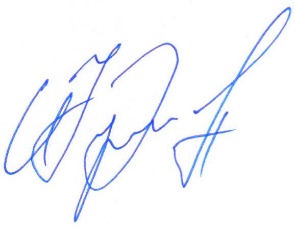 Составитель: к.п.н., доцент кафедрыкоррекционной педагогики                                                       И.Ю. ЖуковинНаправление подготовки44.03.01  Педагогическое образованиеПрограмма «Биология»Общая трудоемкость изучения дисциплины2 з.е. / 72 час.